BADMINTONDROP - SHOTDrop shot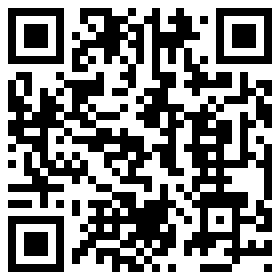 http://www.youtube.com/watch?v=WpEfbfvVJyc